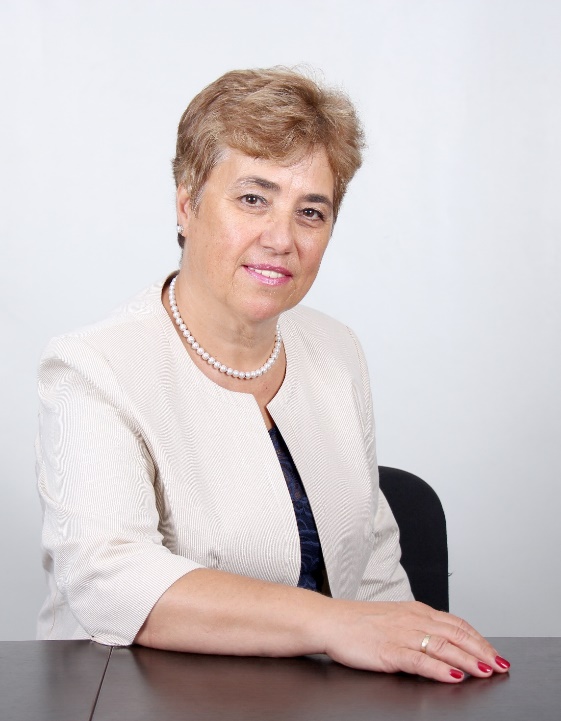 

Месторабота: Директор на 59. Обединено училище “Васил Левски“ – гр. София от 1994 г.
Специалност: Руска фиология, Софийски университет “Св. Климент Охридски”
Квалификация: Магистър
ПКС: Второ – 1987 г.
Общ педагогически стаж: 41 години
от 2014 г. – Директор – наставник
2019 г. - Носител на почетно отличие “Неофит Рилски“Образование1977 – 1981г. СУ „Климент Охридски“ факултет „Славянски 			филологии“специалност : Руска филологияII сп. Български език и литератураКвалификация: Специалист по руски език и 				литература,    преподавател в среднитеучилищаПрофесионална реализацияОт 1994 до момента:	Директор на 59 ОбУ „Васил Левски“ – гр. София1989 – 1994 г.		Помощник Директор на 59 СОУ „Васил Левски“1988 – 1989 г.		Специалист в Направление „Просвета“ – ОбНС 					„Сердика“ - гр. София1987 – 1988 г.		Методист по руски език и литература в 						Коларовски район  - гр. София1981 – 1988 г.		Учител по руски език и литература в 100 ОУ 					“Найден Геров“  гр. София1976 – 1977 г.		Преводач – кореспондент по руски език във 					ВТП „Фармахим“ гр. София